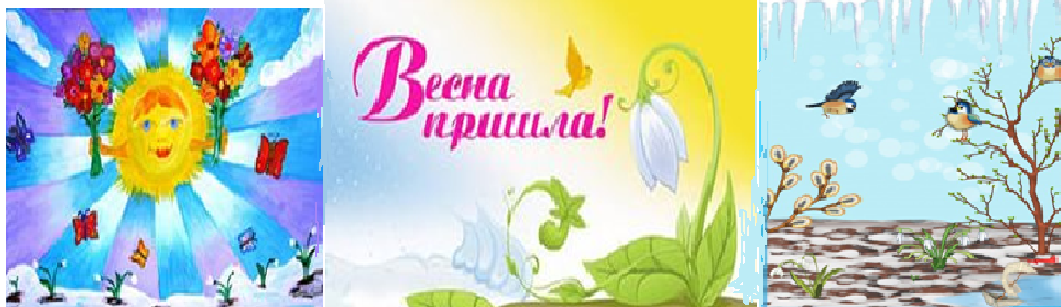      Рекомендуем родителям поговорить с ребенком о том, какое время года наступило.  Во время прогулок обратите внимание на изменения, происходящие весной в живой и неживой природе.   Помогите  малышу запомнить приметы весны: день стал длиннее или короче;  дуют тёплые ветры; на улице тепло, солнце ярко светит и греет;  появилась первая зелёная травка; на деревьях  и  кустах набухают почки; распустились первые весенние цветочки, …Игра «Назови ласково»Отгадай загадки.Пальчиковая игра «Весна». 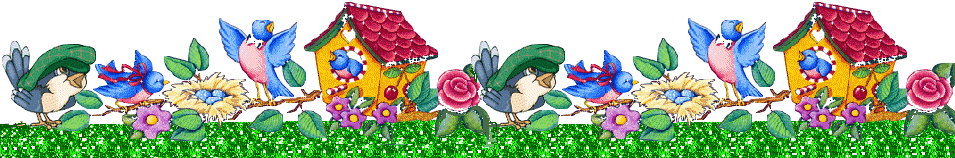 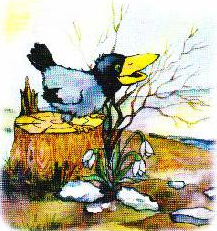 Солнце — солнышко, Гнездо — гнёздышко, капля — капелька,земля —  земелька,цветок — цветочек,облако — облачко,  дождь — дождик.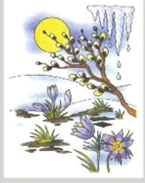 птенец — птенчикптица — птичка,лужа— лужица,  ветка — веточка, лист — листочек, ручей — ручеёк, жук — жучок.    Тает снежок, ожил лужок,
День прибывает. Когда это бывает?                                                                            (весной). Появился из-под снега,
Увидал кусочек неба.
Самый первый самый нежный,
Чистый маленький ...   (подснежник).Что видим мы, взглянув в оконце?
Нам ярким светом светит … (Солнце)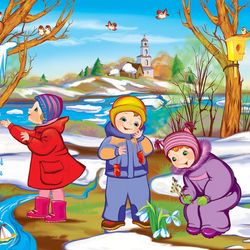   Вдоль дорожек без трудаМчится талая вода.Снег от солнечных лучейПревращается в... (ручей).Что за тонкие иголкиЗеленеют на пригорке?Это, выросши едва,К солнцу тянется...(трава).К нам весна лишь заглянула—   В снег ладошку окунула      — И расцвел там нежный        —Маленький подснежник      —потянуть руки вперед                                   руки согнуты в локтях, «окунуть» ладошки    то тыльной, то лицевой стороной                                                     руки от локтей до запястий соединить, кисти сложить в форме цветка                                пальцы раскрываются, словно подснежник           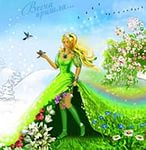 